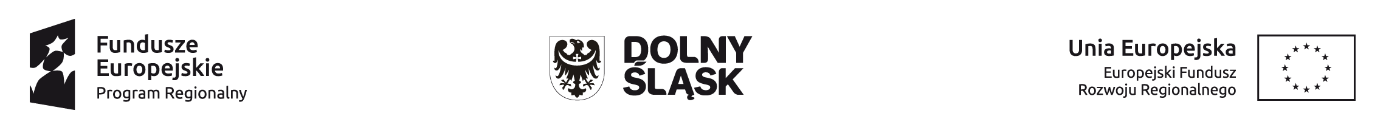 Załącznik nr 9 do SIWZ DOTYCZY CZĘŚCI 2 ZAMÓWIENIAUMOWA nr…………..zawarta w dniu ………… w Kondratowicachpomiędzy: Gminą Kondratowice z siedzibą w Kondratowicach, ul. Nowa 1, 57-150 Prusy, reprezentowaną przez Pana Wojciecha Bochnaka -  Wójta Gminy Kondratowice przy kontrasygnacie Pani Emilii Dziurdź – Skarbnika Gminy Kondratowicezwaną dalej Zamawiającyma …………………………………, zwanym dalej Wykonawcą, reprezentowanym przez……………………Stosownie do rozstrzygnięcia przetargu nieograniczonego dla zadania inwestycyjnego p.n. ………………w wyniku którego jako najkorzystniejsza wybrana została oferta Wykonawcy oraz na podstawie: 1. ustawy z dnia 29 stycznia 2004r. Prawo zamówień publicznych (t.j. Dz. U. z 2015r. poz. 2164 ze zm.), zwaną dalej ustawą Pzp, 2. dokumentacji przetargowej tj.: dokumentacji sporządzonej i udostępnionej Wykonawcom przez Zamawiającego na potrzeby przeprowadzenia postępowania przetargowego, obejmującej w szczególności specyfikację istotnych warunków zamówienia, zwanej dalej „SIWZ”, wraz z załącznikami do niej, tj. dokumentacją projektową, wszelkimi zmianami i dodatkowymi ustaleniami wynikłymi w trakcie procedury przetargowej stanowiącymi integralną część SIWZ, wyszczególnionymi we wszystkich przesłanych i umieszczonych na stronie internetowej Zamawiającego dokumentach, 3. oferty Wykonawcy, strony zawierają umowę, zwaną w dalszej części Umową, następującej treści: § 1Przedmiot umowyPrzedmiotem Umowy jest kompleksowe wyposażenie przedszkola w ramach inwestycji pn.: „Budowa przedszkola w miejscowości Kondratowice ”.Przedmiot Umowy, o którym mowa w ust. 1 obejmuje:dostawę oraz montaż wyposażenia sal przedszkolnych,dostawę oraz montaż wyposażenia segmentu żywieniowego,Wszystkie elementy wyposażenia i aranżacji pomieszczeń przedszkola muszą posiadać aktualne atesty higieniczne, sanitarne, aprobaty techniczne, certyfikaty oraz dopuszczenia do użytkowania zgodnie z obowiązującymi przepisami prawa i normami.Szczegółowy zakres przedmiotu Umowy określony został w dokumentacji projektowej oraz Specyfikacji Technicznej Wykonania i Odbioru Robót Budowlanych (STWiORB), SIWZ wraz z ewentualnymi  zmianami, dokonanymi na etapie prowadzonego postępowania przetargowego.Wykonawca zobowiązuje się do wykonania przedmiotu Umowy zgodnie z zasadami ustalonymi w specyfikacji istotnych warunków zamówienia i ofercie Wykonawcy.Zamawiający zobowiązuje się udostępnić Wykonawcy, na jego wniosek, dodatkowe informacje niezbędne do wykonywania przedmiotu Umowy, jeżeli taka potrzeba zaistnieje w trakcie wykonywania Umowy.§2Przedstawiciele Stron UmowyKoordynatorem w zakresie prawidłowej realizacji przedmiotu Umowy z ramienia Wykonawcy będzie p. …………………, tel. ……….Osobą odpowiedzialną ze strony Zamawiającego za współpracę z Wykonawcą w zakresie prawidłowej realizacji przedmiotu Umowy p. ……………, tel. ………….§ 3Termin realizacji UmowyRozpoczęcie wykonania przedmiotu umowy - zgodnie ze SIWZ Rozdział IV pkt 1 podpunkt 2.Zakończenie wykonywania umowy w zakresie dostaw i montażu wyposażenia oraz urządzeń – w terminie do dnia 10 listopada 2017 r.Zamawiający z uwagi na trwające prace budowlane na przedmiotowym obiekcie, przewiduje możliwość zmiany Umowy w zakresie terminu dostarczenia wyposażenia, w przypadku, gdy wykonawca robót budowlanych nie zakończy prac w wyznaczonym umownym terminie.§ 4Wynagrodzenie i warunki płatnościStrony ustalają wynagrodzenie za wykonany przedmiot Umowy, na podstawie złożonej oferty,  w zakresie określonym w § 1 niniejszej umowy na kwotę …………….…… zł brutto.Wynagrodzenie, o którym mowa w ust. 1,  ustalone na podstawie złożonej oferty będzie maksymalnym możliwym wynagrodzeniem Wykonawcy z tytułu wykonania przedmiotu umowy.Ceny jednostkowe brutto i cena ogółem brutto (zawarte w kosztorysie /tabeli zbiorczej ceny ryczałtowej) nie będą podlegać podwyższeniu z jakiegokolwiek tytułu w czasie obowiązywania niniejszej umowy.Ceny jednostkowe brutto i cena ogółem brutto obejmują wszystkie koszty niezbędne do realizacji przedmiotu Umowy, tym również koszty jakie poniesie wykonawca z tytułu:transportu, załadunku i rozładunku dostawy;ubezpieczenia;zakupu i montażu wyposażenia sal przedszkolnych;zakupu i montażu wyposażenia pomieszczeń administracyjnych i gospodarczych;zakupu i montażu urządzeń i wyposażenia kuchni;koszty składowania;koszty podłączenia do mediów i 9 koszty ich zużycia;koszty odszkodowań za szkody wyrządzone podczas dostawy i montażu mebli                              i wyposażenia; koszty naprawy uszkodzonych wykonanych robót budowlanych,wymiany wadliwych produktów na pozbawione wad.Rozliczenie za wykonany przedmiot Umowy będzie dokonane na podstawie faktury VAT, płatnej po wykonaniu i odbiorze całości przedmiotu umowy.Zapłata wynagrodzenia nastąpi przelewem na rachunek Wykonawcy, nr rachunku …………………. , w terminie 14 dni licząc od dnia otrzymania prawidłowo wystawionej faktury wraz z dołączonym protokołem zdawczo-odbiorczym.Za datę zapłaty uznaje się dzień, w którym Zamawiający przekazał wynagrodzenie na konto Wykonawcy.§5Warunki gwarancji i rękojmiWykonawca udziela rękojmi na okres 60 miesięcy na dostarczony i zamontowany przedmiot Umowy.Wykonawca udziela gwarancji jakości na okres ……… miesięcy na dostarczony                                           i zamontowany przedmiot umowy.Gwarancja polega na tym, że wszelkie wykryte usterki, błędy czy braki będą usuwane niezwłocznie, lecz nie dłużej niż w terminie 7 dni od daty ich zgłoszenia  przez Zamawiającego (faks, poczta elektroniczna) i usuwane przez Wykonawcę na jego koszt przez okres …… miesięcy licząc od daty podpisania protokołu zdawczo – odbiorczego.§6Kary umowneWykonawca zobowiązany jest do zapłacenia kar umownych Zamawiającemu z tytułu:opóźnienia w wykonaniu przedmiotu umowy - w wysokości 1 000 zł za każdy dzień opóźnienia,opóźnienia w usunięciu stwierdzonych wad - w wysokości 1 000 zł za każdy dzień opóźnienia licząc od ustalonego przez Zamawiającego terminu na usunięcie wad,odstąpienia od Umowy z przyczyn leżących po stronie Wykonawcy w wysokości 20% wynagrodzenia umownego określonego w § 4 ust. 1 Umowy.Jeżeli kary umowne nie pokryją poniesionej szkody Zamawiający zastrzega sobie prawo do dochodzenia odszkodowania uzupełniającego na zasadach ogólnych.Wykonawca zobowiązany jest zapłacić karę umowną także w przypadku gdy Zamawiający nie poniósł szkody.§7Zmiany umowyZamawiający dopuszcza możliwość zmian postanowień niniejszej Umowy w stosunku do treści oferty na podstawie, której dokonano wyboru Wykonawcy w następujących okolicznościach:zmiany w trakcie obowiązywania umowy:- stawek podatku od towarów i usług VAT,- norm, których zastosowanie jest niezbędne dla wykonywanego przedmiotu Umowy,  jeżeli zmiany te mają wpływ na koszty wykonania zamówienia przez Wykonawcę,rezygnacja przez Zamawiającego z realizacji części przedmiotu Umowy (zaniechanie wykonania). W takim przypadku Zamawiający dokona proporcjonalnego obniżenia wynagrodzenia określonego w § 4 ust. 1 umowy,Wykonawca jest uprawniony do wnioskowania o zmianę Umowy w zakresie przedłużenia terminu wykonania zobowiązań umownych, na których zachowanie miało wpływ działanie Zamawiającego w dostarczaniu niezbędnych materiałów lub informacji w stosunku do terminu ustalonego lub innych ustaleń mających wpływ na termin wykonania przedmiotu Umowy o czas, w którym - na skutek tych zdarzeń - nie było możliwe wykonywanie umowy i na który, w ich wyniku - jej wykonanie zostało przerwane.2.     Zmiana wynagrodzenia jest możliwa w przypadku zaistnienia zdarzeń, o których mowa         w ust. 1 pkt. 1 i 2.Wszelkie zmiany i uzupełnienia treści Umowy winny zostać dokonane wyłącznie w formie aneksu podpisanego przez obie strony, pod rygorem nieważności.Nie stanowi zmian umowy zmiana danych teleadresowych oraz zmiana osób reprezentujących Strony.§8PodwykonawcyZamawiający dopuszcza realizację zadania przez podwykonawców na zasadach określonych ustawą z dnia 29 stycznia 2004 Prawo zamówień publicznych.Wykonawca ponosi pełną odpowiedzialność za usługi/dostawy, które wykonuje przy pomocy podwykonawcy/ów.Wykonawca, podwykonawca lub dalszy podwykonawca zamówienia zamierzający zawrzeć umowę o podwykonawstwo, jest obowiązany do przedłożenia Zamawiającemu projektu tej umowy, przy czym podwykonawca lub dalszy podwykonawca jest obowiązany dołączyć zgodę Wykonawcy na zawarcie umowy o podwykonawstwo  o treści zgodnej z projektem umowy.Termin zapłaty wynagrodzenia podwykonawcy lub dalszemu podwykonawcy przewidziany w umowie o podwykonawstwo nie może być dłuższy niż 30 dni od dnia doręczenia Wykonawcy, podwykonawcy lub dalszemu podwykonawcy faktury lub rachunku, potwierdzających wykonanie zleconej podwykonawcy lub dalszemu podwykonawcy dostawy, usługi lub roboty budowlanej.Zamawiający, w terminie 14 dni może zgłosić pisemne zastrzeżenia do projektu umowy o podwykonawstwo, gdy przewiduje termin zapłaty wynagrodzenia dłuższy niż określony w ust. 4.Niezgłoszenie pisemnych zastrzeżeń do przedłożonego projektu umowy o podwykonawstwo, w terminie 14 dni uważa się za akceptację projektu umowy przez Zamawiającego.Do zawarcia umowy przez podwykonawcę z dalszym podwykonawcą, wymagana jest pisemna zgoda Zamawiającego i Wykonawcy.W razie otrzymania przez Zamawiającego informacji, iż Wykonawca nie zapłacił podwykonawcy/podwykonawcom za wykonane prace, Zamawiający będzie miał prawo do powstrzymania się z płatnością wynagrodzenia Wykonawcy do czasu wyjaśnienia tej okoliczności. Część zatrzymanego wynagrodzenia nie będzie wyższa niż sporna kwota.Przed wypłatą wynagrodzenia, Wykonawca przedstawi Zamawiającemu oświadczenie podwykonawców, iż należności związane z realizacja zamówienia (bądź jego części), zostały podwykonawcom zapłacone przez Wykonawcę w pełnej wysokości oraz w terminie oraz dowody zapłaty wymaganych należności.W przypadku wykonania niniejszej umowy bez udziału podwykonawców, Wykonawca przed wypłatą wynagrodzenia, złoży oświadczenie w tym zakresie.§ 9Rozwiązanie umowyZamawiającemu przysługuje prawo rozwiązania Umowy w następujących sytuacjach:1) wniesienia wniosku o ogłoszenie upadłości Wykonawcy,2) podjęcia uchwały, decyzji w przedmiocie likwidacji Wykonawcy,3) gdy zostanie wydany nakaz zajęcia majątku Wykonawcy lub jego części, który jest niezbędny do realizacji przedmiotu Umowy,4) gdy Wykonawca opóźnia się z rozpoczęciem wykonywania prac lub poszczególnych etapów prac tak dalece, że nie jest prawdopodobne, żeby zdołał je wykonać                                        w umówionym terminie oraz nie podejmuje wykonania tych prac pomimo wezwania Zamawiającego złożonego na piśmie,5) gdy Wykonawca wykonuje prace w sposób wadliwy lub sprzeczny z Umową, w tym nie respektuje uzasadnionych nakazów Zamawiającego i pomimo wyznaczenia mu dodatkowego 7- dniowego terminu do naprawy sposobu realizacji przedmiotu Umowy, w dalszym ciągu przedmiot Umowy jest wykonywany niezgodnie z warunkami Umowy.Wykonawca jest zobowiązany w terminie 7 dni od daty złożenia wniosku o upadłość lub podjęcia uchwały/decyzji o likwidacji powiadomić na piśmie o tym fakcie Zamawiającego.W przypadku rozwiązania Umowy Zamawiający może powierzyć wykonanie przedmiotu Umowy osobie trzeciej z zachowaniem prawa do obciążenia Wykonawcy skutkami wynikającymi z jego działań, stosownie do art. 636 Kodeksu cywilnego.Wykonawcy przysługuje prawo rozwiązania Umowy, jeżeli Zamawiający odmawia bez uzasadnionej przyczyny odbioru lub bez uzasadnienia odmawia podpisania protokołu końcowego odbioru dostaw i usług, pomimo dodatkowego wezwania w ustalonym przez Wykonawcę terminie, nie krótszym niż 3 dni robocze.Oświadczenie o rozwiązaniu Umowy powinno nastąpić w formie pisemnej po rygorem nieważności takiego oświadczenia i powinno zawierać uzasadnienie.Odstąpienie od umowy musi być poprzedzone: wyznaczeniem terminu do wykonania zobowiązania, nie krótszym niż 7 dni od otrzymania wezwania wraz z zagrożeniem odstąpienia od umowy; złożeniem oświadczenia o odstąpieniu od umowy (po bezskutecznym upływie terminu do spełnienia świadczenia).Prawo rozwiązania Umowy przysługuje Stronie w terminie 30 dni licząc od dnia przekazania oświadczenia, o którym mowa w ust. 6 pkt. 2).W przypadku rozwiązania lub odstąpienia od Umowy Strony mają następujące obowiązki szczegółowe:w terminie 7 dni od daty rozwiązania lub odstąpienia od Umowy Wykonawca przy udziale Zamawiającego nieodpłatnie sporządzi szczegółowy protokół inwentaryzacji prac w toku wg stanu na dzień złożenia oświadczenia o rozwiązaniu lub odstąpienia od Umowy,Wykonawca zabezpieczy przerwane prace w zakresie obustronnie uzgodnionym na koszt tej Strony, która ponosi odpowiedzialność za rozwiązanie lub odstąpienie od Umowy,Wykonawca zgłosi do dokonania przez Zamawiającego odbiór prac przerwanych oraz prac zabezpieczających, jeżeli rozwiązanie Umowy nastąpiło z winy leżącej po stronie Wykonawcy,Wykonawca na własny koszt w terminie 7 dni usunie z terenu budowy urządzenia zaplecza przez niego dostarczone lub wniesione.Zamawiający w razie rozwiązania lub odstąpienia od Umowy przez Wykonawcę z winy leżącej po stronie Zamawiającego, obowiązany jest do:dokonania odbioru prac przerwanych oraz do zapłaty wynagrodzenia za prace, które zostały wykonane do dnia rozwiązania lub odstąpienia,odkupienia materiałów określonych w ust. 8 pkt. 1 niniejszego paragrafu.§ 10Zabezpieczenie należytego wykonania umowyWykonawca wniósł Zabezpieczenie Należytego Wykonania Umowy w wysokości 10 %  wynagrodzenia brutto Wykonawcy tj. ………………………. zł (słownie: …………….. ...........................................................) na zasadach określonych w SIWZ, w formie …………………………………………………………………………………..Zabezpieczenie służy pokryciu roszczeń Zamawiającego z tytułu niewykonania lub nienależytego wykonania Przedmiotu Umowy.Zamawiający zwróci zabezpieczenie według następujących zasad: 70 % kwoty zabezpieczenia Zamawiający zwróci w ciągu 30 dni od dnia wykonania zamówienia i uznania przez Zamawiającego za należycie wykonane – tj. od dnia podpisania protokołu zdawczo odbiorczego, natomiast pozostałe 30 % kwoty zabezpieczenia Zamawiający zwróci nie później niż w ciągu 15 dni po upływie okresu rękojmi za wady Przedmiotu Umowy. § 11Rozstrzyganie sporówStrony zgodnie postanawiają, że wszelkie ewentualne spory, które powstaną na tle realizacji Umowy będą w pierwszej kolejności rozwiązywane w drodze polubownej.W przypadku braku rozwiązań polubownych w terminie 30 dni od dnia zgłoszenia problemu, Strona niezadowolona, upoważniona będzie wystąpić na drogę sądową.W sytuacji, o której mowa w ust. 2 niniejszego paragrafu, do rozstrzygnięcia sporu będzie właściwy sąd powszechny z okręgu, w którym leży siedziba Zamawiającego.§ 12Postanowienia końcoweWykonawca oświadcza, że jest w pełni uprawniony do zawarcia Umowy na warunkach w niej określonych, a osoby występujące w jego imieniu przy zawarciu Umowy są należycie umocowane do jego reprezentacji.Wszelka korespondencja związana z realizacją umowy (w tym niezbędne powiadomienia, informacje, wnioski, itp.) sporządzona będzie w formie pisemnej w języku polskim.Korespondencja przekazana za pośrednictwem faksu, poczty elektronicznej lub innego środka służącego do przekazywania informacji na odległość musi być bezzwłocznie potwierdzona w wersji pisemnej za pośrednictwem poczty lub złożona osobiście na wskazane poniżej adresy:dla Zamawiającego: _________________________________________________________dla Wykonawcy: ____________________________________________________________Wszelkie zmiany Umowy wymagają zachowania formy pisemnej pod rygorem nieważności.W sprawach nieuregulowanych Umową zastosowanie mają odpowiednie powszechnie obowiązujące przepisy prawne - w szczególności Kodeksu cywilnego, Prawa zamówień publicznych oraz Prawa budowlanego.Integralną częścią Umowy są następujące załączniki:SIWZOferta Wykonawcy4) Dokumentacja projektowa i STWiORB - w zakresie obejmującym przedmiot Umowy.Umowa została sporządzona w 3 jednobrzmiących egzemplarzach, 3 - z tego 2 egzemplarze dla Zamawiającego i 1 egzemplarz dla Wykonawcy.ZAMAWIAJĄCY                                                                      WYKONAWCA